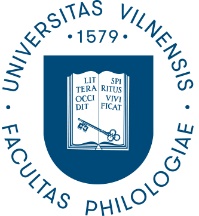 VILNIAUS UNIVERSITETOFILOLOGIJOS FAKULTETASMOKSLO KOLEGIJOS ELEKTRONINIO BALSAVIMO PROTOKOLAS                                                 2021-02-26 Nr. (1.5E) 180000-KT-24Dalyvavo doc. dr. Nijolė Juchnevičienė, prof. dr. Roma Kriaučiūnienė, dr. Jūratė Levina, dr. Laura Vilkaitė-Lozdienė, prof. dr. Nijolė Maskaliūnienė, prof. dr. Irina Melnikova, prof. dr. Meilutė Ramonienė, dr. Artūras Ratkus, doc. dr. Erika Sausverde.1. SVARSTYTA. Dr. Erikos Jasionytės-Mikučionienės parengtos mokomosios knygos „Veiksmažodžių komplementacija“ recenzentų tvirtinimas.Recenzentais siūloma skirti prof. dr. Jurgį Pakerį (Baltistikos katedra) ir doc. dr. Vaivą Žeimantienę (Vokiečių filologijos katedra).NUTARTA. Vienbalsiai pritarta siūlymui dr. Erikos Jasionytės-Mikučionienės parengtos mokomosios knygos „Veiksmažodžių komplementacija“ recenzentais skirti prof. dr. Jurgį Pakerį (Baltistikos katedra)  ir doc. dr. Vaivą Žeimantienę (Vokiečių filologijos katedra).Mokslo kolegijos pirmininkė	              	prof. dr. Irina MelnikovaPosėdžio sekretorė                                                                                                   dr. Birutė Gudelienė